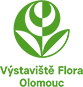 Krásy české krajiny připomene letní Flora Olomouc 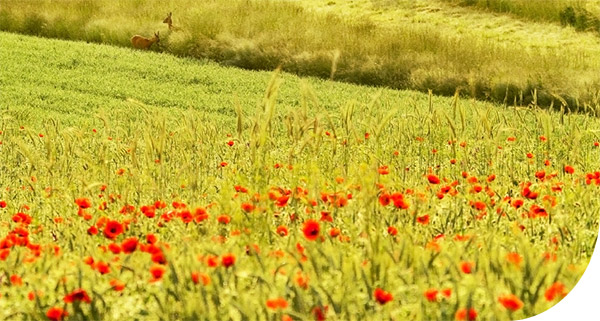 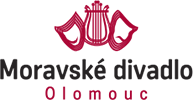 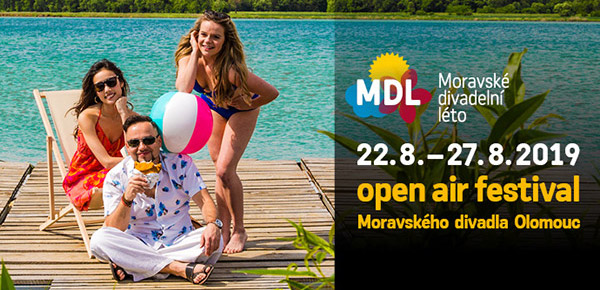 